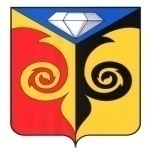 СОВЕТ ДЕПУТАТОВ  МЕДВЕДЕВСКОГО СЕЛЬСКОГО ПОСЕЛЕНИЯКусинского муниципального районаРЕШЕНИЕот 01 апреля 2021г. № 19О внесении изменений в решениеСовета депутатов Медведевского сельского поселения от 24.12.2020г. № 12                                                                                                                                                                                  «О бюджете Медведевского сельского                                         поселения на 2021 год и плановый период 2022 и 2023 годов»   Руководствуясь подпунктом 2 пункта 1 статьи 18 Устава Медведевского сельского поселения, Положением о бюджетном процессе в Медведевском сельском поселении, на основании Совет депутатов Медведевского сельского поселенияРЕШАЕТ:1.  Внести изменение в решение Совета депутатов Медведевского сельского поселения от 24.12.2020г. № 12 «О бюджете Медведевского сельского поселения на 2021 год и плановый период 2022 и 2023 годов» с изменениями от 14.01.2021г. № 1; от 04.02.2021г. № 3; от 04.03.2021г. № 121) в подпункте 1 пункта 1 статьи 1 цифру «6 449 133,74» заменить цифрой «6 759 133,74», в том числе безвозмездные поступления цифру «5 849 809,91» заменить цифрой «6 159 809,91»2) в подпункте 2 пункта 1 статьи 1 цифру «6 635 338,47» заменить цифрой «6 945 338,47»;  3) приложение № 4,6,8,14 изложить в новой редакции (приложение № 1,2,3,4 к настоящему проекту решения)3.  Направить настоящее решение Главе Медведевского сельского поселения для подписания.4.  Настоящее решение вступает в силу с момента принятия.Председатель Совета депутатов депутатовМедведевского сельского поселения                                                                Е.Ю. КостылеваГлава Медведевского сельскогопоселения                                                                                                             И.В. ДаниловПриложение 1
О внесении изменений в решение
Совета депутатов Медведевского 
сельского поселения от 24.12.2020г. № 12                                                                                                                                                                                   «О бюджете Медведевского сельского                                         
поселения на 2021 год и плановый 
период 2022 и 2023 годов»
от "01" апреля 2021г. № 19Распределение бюджетных ассигнований по целевым статьям 
(муниципальным программам Медведевского сельского поселения и непрограммным направлениям деятельности), группам видов расходов, разделам и подразделам классификации расходов бюджетов на 2021 год Приложение 2
О внесении изменений в решение
Совета депутатов Медведевского 
сельского поселения от 24.12.2020г. № 12                                                                                                                                                                                   «О бюджете Медведевского сельского                                         
поселения на 2021 год и плановый 
период 2022 и 2023 годов»
от "01" апреля 2021г. № 19Ведомственная структура расходов
бюджета Медведевского сельского поселения на 2021 годПриложение 3
О внесении изменений в решение
Совета депутатов Медведевского 
сельского поселения от 24.12.2020г. № 12                                                                                                                                                                                   «О бюджете Медведевского сельского                                         
поселения на 2021 год и плановый 
период 2022 и 2023 годов»
от "01" апреля 2021г. № 19Распределение бюджетных ассигнований по разделам и подразделам 
классификации расходов бюджетов на 2021 годПриложение 4
О внесении изменений в решение
Совета депутатов Медведевского 
сельского поселения от 24.12.2020г. № 12                                                                                                                                                                                   «О бюджете Медведевского сельского                                         
поселения на 2021 год и плановый 
период 2022 и 2023 годов»
от "01" апреля 2021г. № 19Источники внутреннего финансирования дефицита сельского бюджета на 2021 год.руб.НаименованиеКод классификацииКод классификацииКод классификацииКод классификацииКод классификацииКод классификацииКод классификацииСуммаНаименованиецелевая статья целевая статья целевая статья целевая статья  группа вида расходовразделподразделСуммаНаименованиепрограммаподпрограммамероприятиенаправление группа вида расходовразделподразделСуммаВСЕГО6 945 338,47Муниципальная программа "Развитие дорожного хозяйства в Кусинском муниципальном районе"010000000000000001 789 500,00Капитальный ремонт, ремонт и содержание автомобильных дорог общего пользования местного значения01000S605000000001 489 500,00Закупка товаров, работ и услуг для государственных (муниципальных) нужд01000S605020004091 489 500,00Содержание автомобильных дорог общего пользования местного значения01000810020000000300 000,00Закупка товаров, работ и услуг для государственных (муниципальных) нужд01000810022000409300 000,00Муниципальная программа "Обеспечение доступным и комфортным жильем-граждан Российской Федерации"в Кусинском муниципальном районе"03000000000000000535 200,02Подпрограмма "Модернизация объектов коммунальной инфраструктуры"03300000000000000535 200,02Мероприятия в области коммунального хозяйства03300351050000000535 200,02Закупка товаров, работ и услуг для государственных (муниципальных) нужд03300351052000502535 200,02Муниципальная программа "Охрана окружающей среды в Кусинском муниципальном районе"140000000000000004 500,00Организация и содержание мест захоронения140006000400000004 500,00Закупка товаров, работ и услуг для государственных (муниципальных) нужд140006000420006054 500,00Муниципальная программа "Развитие культуры и туризма в Кусинском муниципальном районе"1500000000000000010 000,00Подпрограмма "Сохранение и развитие культурно-досуговой сферы"1510000000000000010 000,00Мероприятия в области культурно-досуговой сферы1510060012000000010 000,00Закупка товаров, работ и услуг для государственных (муниципальных) нужд1510060012200100310 000,00Муниципальная программа "Создание систем оповещения и информирования населения о чрезвычайных ситуациях природного и техногенного характера на территории Кусинского муниципального района"1800000000000000048 000,00Содержание муниципальных систем оповещения и информирования населения о чрезвычайных ситуациях1800000000000000048 000,00Закупка товаров, работ и услуг для государственных (муниципальных) нужд1800040001200030948 000,00Муниципальная программа "Совершенствование и развитие гражданской обороны, защиты населения и территорий от чрезвычайных ситуаций, обеспечения пожарной безопасности и безопасности людей на водных объектах на территории Кусинского муниципального района Челябинской области"26000000000000000443 265,28Иные расходы на реализацию отраслевых мероприятий26000000000000000443 265,28Содержание муниципальных систем оповещения и информирования населения о чрезвычайных ситуациях26000014880000000443 265,28Закупка товаров, работ и услуг для государственных (муниципальных) нужд26000014882000309443 265,28Муниципальная программа "Профилактика преступлений и иных правонарушений на территории Кусинского муниципального района"38000000000000000113 300,00Расходы за счет субвенций местным бюджетам для финансового обеспечения расходных обязательств муниципальных образований, возникающих при выполнении государственных полномочий Российской Федерации, субъектов Российской Федерации, переданных для осуществления органам местного самоуправления в установленном порядке38000000000000000113 300,00Осуществление первичного воинского учета на территориях, где отсутствуют военные комиссариаты 38000511800000000113 300,00Расходы на выплаты персоналу в целях обеспечения выполнения функций государственными (муниципальными) органами, казенными учреждениями, органами управления государственными внебюджетными фондами38000511801000203113 300,00Муниципальная программа "Благоустройство территории Медведевского сельского поселения"6300000000000000070 868,00Прочие мероприятия по благоустройству территорий поселений6300060005000000070 868,00Закупка товаров, работ и услуг для государственных (муниципальных) нужд6300060005200050370 868,00Непрограммные расходы990000000000000003 930 705,17Расходы общегосударственного характера 990000000000000003 052 275,88Глава муниципального образования99000990100000000630 421,00Расходы на выплаты персоналу в целях обеспечения выполнения функций государственными (муниципальными) органами, казенными учреждениями, органами управления государственными внебюджетными фондами99000990101000102630 421,00Финансовое обеспечение выполнения функций органов местного самоуправления99000990100000000410 021,00Расходы на выплаты персоналу в целях обеспечения выполнения функций государственными (муниципальными) органами, казенными учреждениями, органами управления государственными внебюджетными фондами99000990001000103410 021,00Финансовое обеспечение выполнения функций органов местного самоуправления990009900000000002 006 833,88Расходы на выплаты персоналу в целях обеспечения выполнения функций государственными (муниципальными) органами, казенными учреждениями, органами управления государственными внебюджетными фондами990009900010001041 245 726,98Закупка товаров, работ и услуг для государственных (муниципальных) нужд99000990002000104761 106,90Уличное освещение99000990000000000878 429,29Закупка товаров, работ и услуг для государственных (муниципальных) нужд99000600012000503875 412,78Иные бюджетные ассигнования990006000180005033 016,51Уплата налога на имущество организаций, земельного и транспортного налогов990890000000000005 000,00Финансовое обеспечение выполнения функций органов местного самоуправления990899977000000005 000,00Иные бюджетные ассигнования990899977080001045 000,00руб.НаименованиеКод классификацииКод классификацииКод классификацииКод классификацииКод классификацииКод классификацииКод классификацииКод классификацииСуммаНаименованиеведомстворазделподразделцелевая статья целевая статья целевая статья целевая статья  группа вида расходовСуммаНаименованиеведомстворазделподразделпрограммаподпрограммамероприятиенаправление группа вида расходовСуммаВСЕГО6 945 338,47Администрация муниципального образования "Медведевское сельское поселение"8016 945 338,47Общегосударственные вопросы801010000000000000003 052 275,88Функционирование высшего должностного лица субъекта Российской Федерации и муниципального образования80101020000000000000630 421,00Непрограммные расходы80101029900000000000630 421,00Расходы общегосударственного характера 80101029900099010000630 421,00Глава муниципального образования80101029900099010000630 421,00Расходы на выплаты персоналу в целях обеспечения выполнения функций государственными (муниципальными) органами, казенными учреждениями, органами управления государственными внебюджетными фондами80101029900099010100630 421,00Функционирование законодательных (представительных) органов государственной власти и представительных органов муниципальных образований80101030000000000000410 021,00Непрограммные расходы80101039900000000000410 021,00Расходы общегосударственного характера 80101039900000000000410 021,00Финансовое обеспечение выполнения функций органов местного самоуправления80101039900099000000410 021,00Расходы на выплаты персоналу в целях обеспечения выполнения функций государственными (муниципальными) органами, казенными учреждениями, органами управления государственными внебюджетными фондами80101039900099000100410 021,00Функционирование Правительства Российской Федерации, высших исполнительных органов государственной власти субъектов Российской Федерации, местных администраций801010400000000000002 011 833,88Непрограммные расходы801010499000000000002 011 833,88Расходы общегосударственного характера 801010499000000000002 011 833,88Финансовое обеспечение выполнения функций органов местного самоуправления801010499000990000002 011 833,88Расходы на выплаты персоналу в целях обеспечения выполнения функций государственными (муниципальными) органами, казенными учреждениями, органами управления государственными внебюджетными фондами801010499000990001001 245 726,98Закупка товаров, работ и услуг для государственных (муниципальных) нужд80101049900099000200761 106,90Уплата налога на имущество организаций, земельного и транспортного налогов801010499000000000005 000,00Финансовое обеспечение выполнения функций органов местного самоуправления801010499000997700005 000,00Иные бюджетные ассигнования801010499000997708005 000,00Национальная оборона80102000000000000000113 300,00Мобилизационная и вневойсковая подготовка80102030000000000000113 300,00Муниципальная программа "Профилактика преступлений и иных правонарушений на территории Кусинского муниципального района"80102033800000000000113 300,00Расходы за счет субвенций местным бюджетам для финансового обеспечения расходных обязательств муниципальных образований, возникающих при выполнении государственных полномочий Российской Федерации, субъектов Российской Федерации, переданных для осуществления органам местного самоуправления в установленном порядке80102033800000000000113 300,00Осуществление первичного воинского учета на территориях, где отсутствуют военные комиссариаты 80102033800051180000113 300,00Расходы на выплаты персоналу в целях обеспечения выполнения функций государственными (муниципальными) органами, казенными учреждениями, органами управления государственными внебюджетными фондами80102033800051180100113 300,00НАЦИОНАЛЬНАЯ БЕЗОПАСНОСТЬ И ПРАВООХРАНИТЕЛЬНАЯ ДЕЯТЕЛЬНОСТЬ80103000000000000000491 265,28Защита населения и территории от чрезвычайных ситуаций природного и техногенного характера, гражданская оборона80103090000000000000491 265,28Муниципальная программа "Создание систем оповещения и информирования населения о чрезвычайных ситуациях природного и техногенного характера на территории Кусинского муниципального района"8010309180000000000048 000,00Закупка товаров, работ и услуг для государственных (муниципальных) нужд8010309180004000120048 000,00Муниципальная программа "Совершенствование и развитие гражданской обороны, защиты населения и территорий от чрезвычайных ситуаций, обеспечения пожарной безопасности и безопасности людей на водных объектах на территории Кусинского муниципального района Челябинской области"80103092600000000000443 265,28Иные расходы на реализацию отраслевых мероприятий80103092600000000000443 265,28Содержание муниципальных систем оповещения и информирования населения о чрезвычайных ситуациях80103092600001488000443 265,28Закупка товаров, работ и услуг для государственных (муниципальных) нужд80103092600001488200443 265,28НАЦИОНАЛЬНАЯ ЭКОНОМИКА8010400000000000000001 789 500,00Дорожное хозяйство (дорожные фонды)8010409000000000000001 789 500,00Муниципальная программа "Развитие дорожного хозяйства в Кусинском муниципальном районе"8010409010000000000001 789 500,00Капитальный ремонт, ремонт и содержание автомобильных дорог общего пользования местного значения8010409010000S60500001 489 500,00Закупка товаров, работ и услуг для государственных (муниципальных) нужд8010409010000S60502001 489 500,00Содержание автомобильных дорог общего пользования местного значения801040901000081002000300 000,00Закупка товаров, работ и услуг для государственных (муниципальных) нужд801040901000081002200300 000,00ЖИЛИЩНО-КОММУНАЛЬНОЕ ХОЗЯЙСТВО801050000000000000001 484 497,31Коммунальное хозяйство80105020000000000000535 200,02Муниципальная программа "Обеспечение доступным и комфортным жильем-граждан Российской Федерации"в Кусинском муниципальном районе"80105020300000000000535 200,02Подпрограмма "Модернизация объектов коммунальной инфраструктуры"80105020330000000000535 200,02Мероприятия в области коммунального хозяйства80105020330035105000535 200,02Закупка товаров, работ и услуг для государственных (муниципальных) нужд80105020330035105200535 200,02Благоустройство80105030000000000000949 297,29Муниципальная программа "Благоустройство территории Медведевского сельского поселения"8010503630000000000070 868,00Прочие мероприятия по благоустройству территорий поселений8010503630006000500070 868,00Закупка товаров, работ и услуг для государственных (муниципальных) нужд8010503630006000520070 868,00Непрограммные расходы80105039900000000000878 429,29Уличное освещение80105039900060001000878 429,29Закупка товаров, работ и услуг для государственных (муниципальных) нужд80105039900060001200875 412,78Иные бюджетные ассигнования801050399000600018003 016,51ОХРАНА ОКРУЖАЮЩЕЙ СРЕДЫ801060000000000000004 500,00Другие вопросы в области охраны окружающей среды801060500000000000004 500,00Муниципальная программа "Охрана окружающей среды в Кусинском муниципальном районе"801060514000000000004 500,00Иные расходы на реализацию отраслевых мероприятий801060514000000000004 500,00Организация и содержание мест захоронения801060514000600040004 500,00Закупка товаров, работ и услуг для государственных (муниципальных) нужд801060514000600042004 500,00СОЦИАЛЬНАЯ ПОЛИТИКА8011000000000000000010 000,00Социальное обеспечение населения8011003000000000000010 000,00Муниципальная программа "Развитие культуры и туризма в Кусинском муниципальном районе"8011003150000000000010 000,00Подпрограмма "Сохранение и развитие культурно-досуговой сферы"8011003151000000000010 000,00Мероприятия в области культурно-досуговой сферы80110031510060001200010 000,00Закупка товаров, работ и услуг для государственных (муниципальных) нужд8011003151006001220010 000,00руб.НаименованиеразделподразделСуммаНаименованиеразделподразделСуммаВСЕГО6 945 338,47Общегосударственные вопросы01003 052 275,88Функционирование высшего должностного лица субъекта Российской Федерации и муниципального образования0102630 421,00Функционирование законодательных (представительных) органов государственной власти и представительных органов муниципальных образований0103410 021,00Функционирование Правительства Российской Федерации, высших исполнительных органов государственной власти субъектов Российской Федерации, местных администраций01042 011 833,88Национальная оборона0200113 300,00Мобилизационная и вневойсковая подготовка0203113 300,00НАЦИОНАЛЬНАЯ БЕЗОПАСНОСТЬ И ПРАВООХРАНИТЕЛЬНАЯ ДЕЯТЕЛЬНОСТЬ0300491 265,28Защита населения и территории от чрезвычайных ситуаций природного и техногенного характера, гражданская оборона0309491 265,28НАЦИОНАЛЬНАЯ ЭКОНОМИКА04001 789 500,00Дорожное хозяйство (дорожные фонды)04091 789 500,00ЖИЛИЩНО-КОММУНАЛЬНОЕ ХОЗЯЙСТВО05001 484 497,31Коммунальное хозяйство0502535 200,02Благоустройство0503949 297,29СОЦИАЛЬНАЯ ПОЛИТИКА06004 500,00Другие вопросы в области охраны окружающей среды06054 500,00СОЦИАЛЬНАЯ ПОЛИТИКА100010 000,00Социальное обеспечение населения100310 000,00рублейКод бюджетной классификации Российской ФедерацииКод бюджетной классификации Российской ФедерацииКод бюджетной классификации Российской ФедерацииНаименование источников средствНаименование источников средствНаименование источников средствСуммаСуммаКод бюджетной классификации Российской ФедерацииКод бюджетной классификации Российской ФедерацииКод бюджетной классификации Российской ФедерацииНаименование источников средствНаименование источников средствНаименование источников средствСуммаСумма01 00 00 00 00 0000 00001 00 00 00 00 0000 00001 00 00 00 00 0000 000Источники внутреннего финансирования дефицитов бюджетаИсточники внутреннего финансирования дефицитов бюджетаИсточники внутреннего финансирования дефицитов бюджета186 204,73186 204,7301 00 00 00 00 0000 00001 00 00 00 00 0000 00001 00 00 00 00 0000 000Источники внутреннего финансирования дефицитов бюджетаИсточники внутреннего финансирования дефицитов бюджетаИсточники внутреннего финансирования дефицитов бюджета186 204,73186 204,7301 00 00 00 00 0000 00001 00 00 00 00 0000 00001 00 00 00 00 0000 000Источники внутреннего финансирования дефицитов бюджетаИсточники внутреннего финансирования дефицитов бюджетаИсточники внутреннего финансирования дефицитов бюджета186 204,73186 204,7301 05 00 00 00 0000 00001 05 00 00 00 0000 00001 05 00 00 00 0000 000Изменение остатков средств на счетах по учету денежных средств бюджетовИзменение остатков средств на счетах по учету денежных средств бюджетовИзменение остатков средств на счетах по учету денежных средств бюджетов186 204,73186 204,7301 05 00 00 00 0000 00001 05 00 00 00 0000 00001 05 00 00 00 0000 000Изменение остатков средств на счетах по учету денежных средств бюджетовИзменение остатков средств на счетах по учету денежных средств бюджетовИзменение остатков средств на счетах по учету денежных средств бюджетов186 204,73186 204,7301 05 00 00 00 0000 00001 05 00 00 00 0000 00001 05 00 00 00 0000 000Изменение остатков средств на счетах по учету денежных средств бюджетовИзменение остатков средств на счетах по учету денежных средств бюджетовИзменение остатков средств на счетах по учету денежных средств бюджетов186 204,73186 204,7301 05 02 00 00 0000 50001 05 02 00 00 0000 50001 05 02 00 00 0000 500Увеличение прочих остатков денежных средств бюджетовУвеличение прочих остатков денежных средств бюджетовУвеличение прочих остатков денежных средств бюджетов-6 758 309,91-6 758 309,9101 05 02 00 00 0000 50001 05 02 00 00 0000 50001 05 02 00 00 0000 500Увеличение прочих остатков денежных средств бюджетовУвеличение прочих остатков денежных средств бюджетовУвеличение прочих остатков денежных средств бюджетов-6 758 309,91-6 758 309,9101 05 02 00 00 0000 50001 05 02 00 00 0000 50001 05 02 00 00 0000 500Увеличение прочих остатков денежных средств бюджетовУвеличение прочих остатков денежных средств бюджетовУвеличение прочих остатков денежных средств бюджетов-6 758 309,91-6 758 309,9101 05 02 01 10 0000 51001 05 02 01 10 0000 51001 05 02 01 10 0000 510Увеличение прочих остатков денежных средств бюджетовУвеличение прочих остатков денежных средств бюджетовУвеличение прочих остатков денежных средств бюджетов-6 758 309,91-6 758 309,9101 05 02 01 10 0000 51001 05 02 01 10 0000 51001 05 02 01 10 0000 510Увеличение прочих остатков денежных средств бюджетовУвеличение прочих остатков денежных средств бюджетовУвеличение прочих остатков денежных средств бюджетов-6 758 309,91-6 758 309,9101 05 02 01 10 0000 51001 05 02 01 10 0000 51001 05 02 01 10 0000 510Увеличение прочих остатков денежных средств бюджетовУвеличение прочих остатков денежных средств бюджетовУвеличение прочих остатков денежных средств бюджетов-6 758 309,91-6 758 309,9101 05 02 00 00 0000 60001 05 02 00 00 0000 60001 05 02 00 00 0000 600Уменьшение прочих остатков денежных средств бюджетовУменьшение прочих остатков денежных средств бюджетовУменьшение прочих остатков денежных средств бюджетов6 944 514,646 944 514,6401 05 02 00 00 0000 60001 05 02 00 00 0000 60001 05 02 00 00 0000 600Уменьшение прочих остатков денежных средств бюджетовУменьшение прочих остатков денежных средств бюджетовУменьшение прочих остатков денежных средств бюджетов6 944 514,646 944 514,6401 05 02 00 00 0000 60001 05 02 00 00 0000 60001 05 02 00 00 0000 600Уменьшение прочих остатков денежных средств бюджетовУменьшение прочих остатков денежных средств бюджетовУменьшение прочих остатков денежных средств бюджетов6 944 514,646 944 514,6401 05 02 01 10 0000 61001 05 02 01 10 0000 61001 05 02 01 10 0000 610Уменьшение прочих остатков денежных средств бюджетовУменьшение прочих остатков денежных средств бюджетовУменьшение прочих остатков денежных средств бюджетов6 944 514,646 944 514,64